Rate = change in ____________________________  divided by change in ___________________.The general unit for rate is ________________.As time progresses, the concentration of the reactants ________________________ (decreases/increases).As time progresses, the concentration of the products ________________________ (decreases/increases).For the following reaction, express the rate with respect to A, B and C.  The first one, A, is done for you.    						3A  +  2B  →  4CWhat does t represent in the above equations?   ________________________What do the brackets represent in the above equation?  ___________________________________If the concentration of A decreases from 0.010 M to 0.005 M over a period of 100.0 seconds, show how you would calculate the average rate of disappearance of A.(ans. 5.0 × 10–5 M/s)Use your answer above to show how you would calculate the average rate of appearance of C.(ans. 6.7 × 10–5 M/s)The instantaneous rate of a reaction is the ______________________________________________________.How is the instantaneous rate different from the average rate of a reaction?  Show how you would calculate the instantaneous rate at 10.0 hours using the graph below.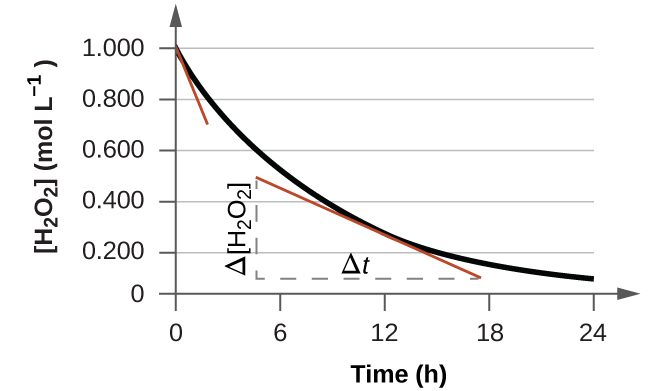 (ans. 8.3× 10–3 M/h)#3, 5aFor detailed solutions to these problems, go to the OpenStax website and download the “Student Answer and Solution Guide.”